EJIKE DAVID CHINEDU 18/ENG04/078ELECTRICAL ENGINEERING commandwindowclearvarsclcformat short gsyms t kp td tpv = kp*(1-exp(-((t-td)/tp)))mdata = xlsread('1587203818odevbesdata', 'data1');t1 = mdata(:,1);v = mdata(:,2);V1 = round(mdata(900,2),1)t0 = ones(length(v),1)t = [t0 t1][mcoeff, mcoeffint, mresid, mresidint, manova] = regress (v,t);%mcoeff%rsquaredvalue = mcoeff(1)mcoeffmanovakp = V1td = -mcoeff(1)tp = mcoeff(2)plot(t,v(:,1));grid ongrid minorBeta = nlinfit(V,t,vf,beta0)Beta0 = [t0 t1 ]Plot(t,Beta)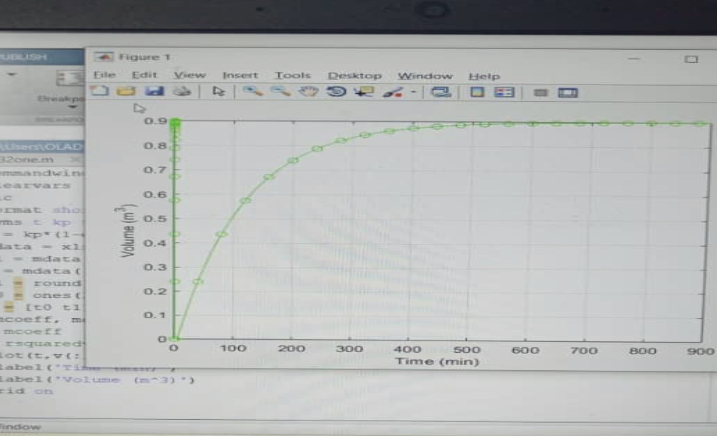 Command windowClearClcFormat store gSyms t kp td tp Mdata =xls read(‘1587203818odevbe sdata’, ‘data1’);T1=mdata(:,1);V=mdata(:,2);To=ones(length(v), 1)T=(To T1)Y=@(kp,td,tp)(-((exp(T1)-exp(td))/exp(tp)));Initials=(0.1,0.1,0.1)%(mcoeff, mcoeffint, mresid, mresidint, manova)=nlinfit (v,t,y,initials)%mcoeffPlot(t,v)Grid onGrid minor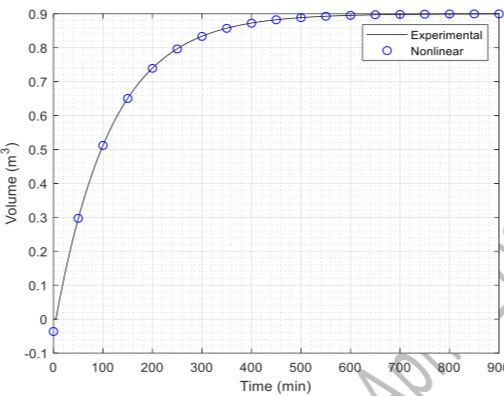 